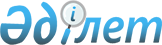 О внесении изменений и дополнений в постановление Правительства Республики Казахстан от 29 декабря 2016 года № 912 "Об утверждении Плана мероприятий по реализации Комплексной стратегии социальной реабилитации граждан, освободившихся из мест лишения свободы и находящихся на учете службы пробации, в Республике Казахстан на 2017 - 2019 годы"Постановление Правительства Республики Казахстан от 24 июля 2017 года № 443
      В целях приведения в соответствие с Указом Президента Республики Казахстан от 25 января 2017 года № 412 "О дальнейшем совершенствовании системы государственного управления Республики Казахстан" Правительство Республики Казахстан ПОСТАНОВЛЯЕТ:
      1. Внести в постановление Правительства Республики Казахстан от 29 декабря 2016 года № 912 "Об утверждении Плана мероприятий по реализации Комплексной стратегии социальной реабилитации граждан, освободившихся из мест лишения свободы и находящихся на учете службы пробации, в Республике Казахстан на 2017 - 2019 годы" следующие изменения и дополнения:
      в Плане мероприятий по реализации Комплексной стратегии социальной реабилитации граждан, освободившихся из мест лишения свободы и находящихся на учете службы пробации, в Республике Казахстан на 2017-2019 годы, утвержденном указанным постановлением:
      в графе 4 строк, порядковые номера 2, 4, 5, 7, 10, 11, 21, аббревиатуру "МЗСР" заменить аббревиатурой "МТСЗН";
      в графе 4 строки, порядковый номер 13, аббревиатуру "МЗСР" заменить аббревиатурой "МЗ";
      в графах 1, 4 строки, порядковый номер 28, аббревиатуру "МЗСР" заменить аббревиатурой "МТСЗН";
      в примечании: в расшифровке аббревиатур:
      строку "МЗСР - Министерство здравоохранения и социального развития Республики Казахстан" исключить;
      дополнить строками следующего содержания:
      "МЗ - Министерство здравоохранения Республики Казахстан
      МТСЗН - Министерство труда и социальной защиты населения Республики Казахстан".
      2. Настоящее постановление вводится в действие со дня его подписания.
					© 2012. РГП на ПХВ «Институт законодательства и правовой информации Республики Казахстан» Министерства юстиции Республики Казахстан
				
      Премьер-Министр

      Республики Казахстан

Б. Сагинтаев
